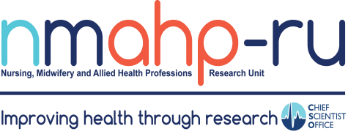 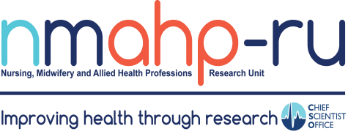 What helps or hinders nurses to lead funded research projects?By Barbara FarquharsonOne of the significantcontributions of the NMAHP Research Unit has been to develop research capability amongst NMAHPs in Scotland. Many of those who have been supported by the Unit have gone on to lead major research projects, securing funding from competitive funders such asthe National Institute for Health and Care Research, the Medical Research Council,Economic and Social Research Council, CSO and others.Findings from a recent UK- wide project, led by Barbara Farquharson, highlighted how few nurses achieve this and, importantly, identified thefactors that help or hinder them to do so. Multi-disciplinary collaborations, mentorship fromindividuals with a track record of success and research-supportive environments were identified as critical to success (see examples of data extracts on right). Lack of a research career pathway andcompeting clinical and/orteaching priorities hindered nurses from leading research.As CSO support for anational NMAHP Research Unit comes to an end it is critical that other means to support NMAHP researchers in Scotland are found.The full study publication is available (open access): https://onlinelibrary.wiley.com/ doi/epdf/10.1111/jan.15932Data Extracts:“[I] was also working in an environment where research was the norm and fully supported, and the development of clinical academic roles also fully embraced—this is not the norm in nursing” (Participant 15, F,PhD >10years)“most important factor [in my success]was being located within a world-leading applied health care research environment ... I was able to discuss my ideas with methodologists and encouraged to challenge myselfmethodologically” (Participant 29, F, PhD >10 years)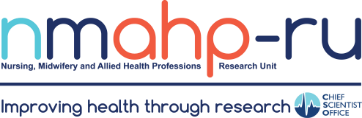 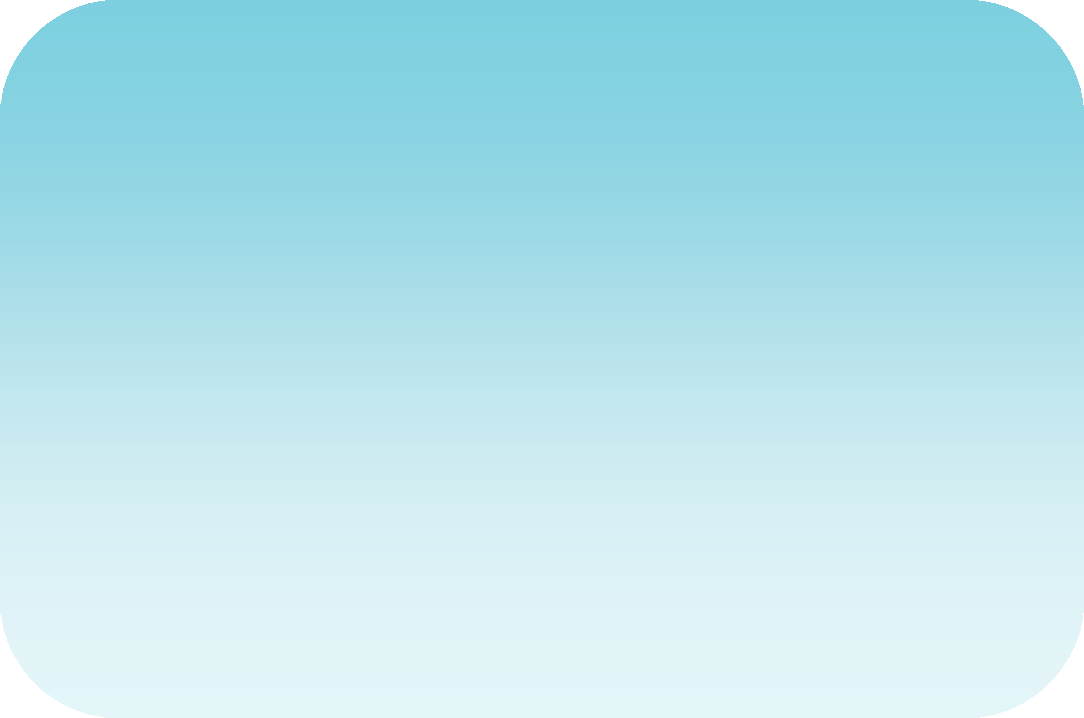 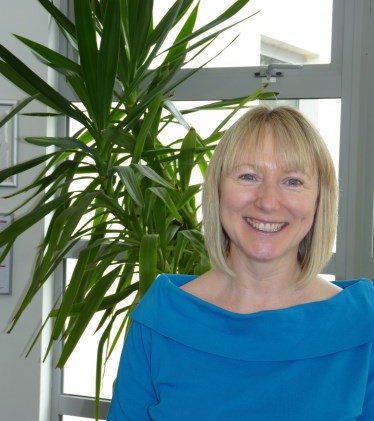 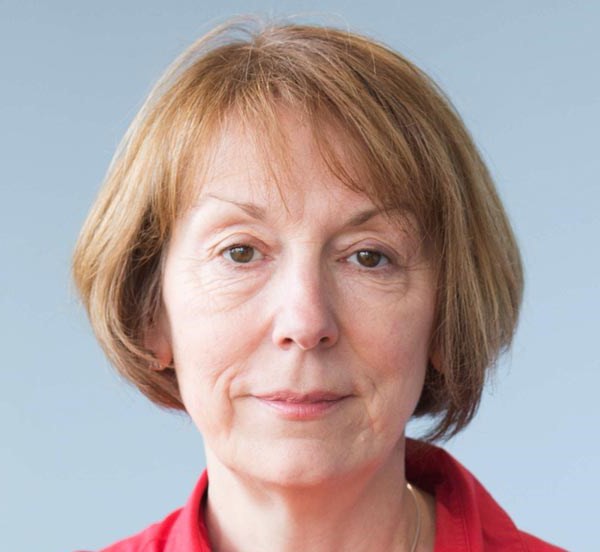 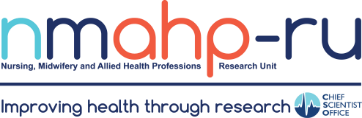 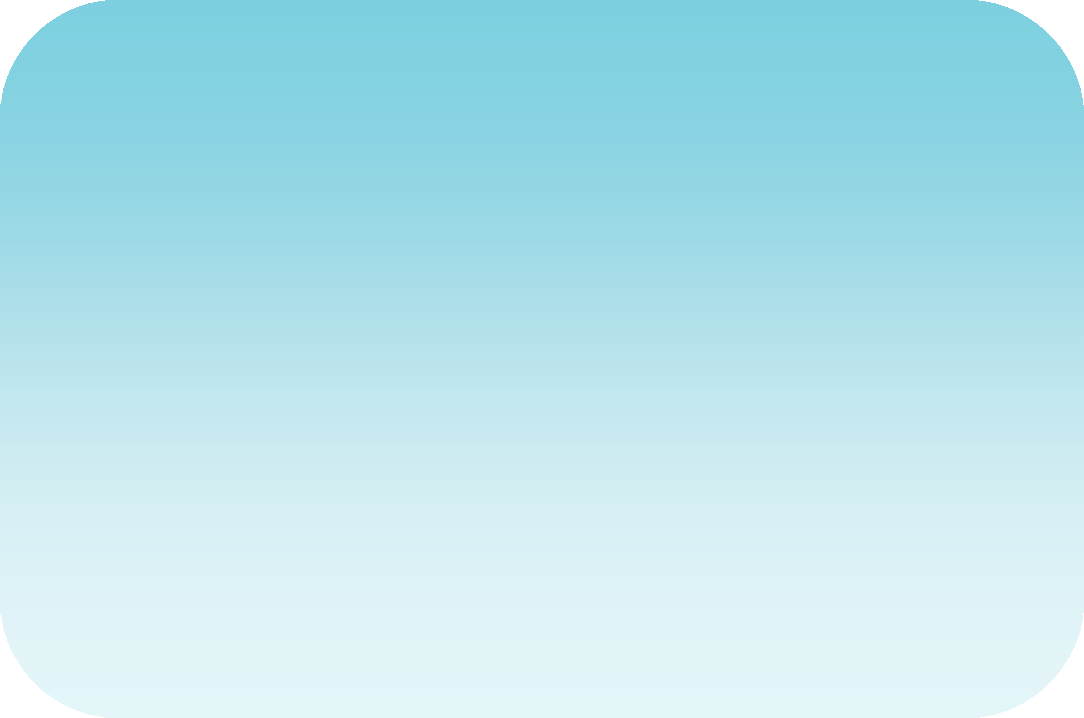 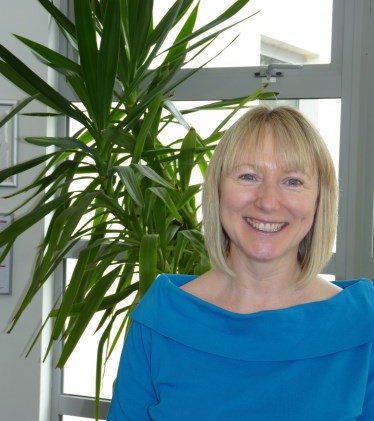 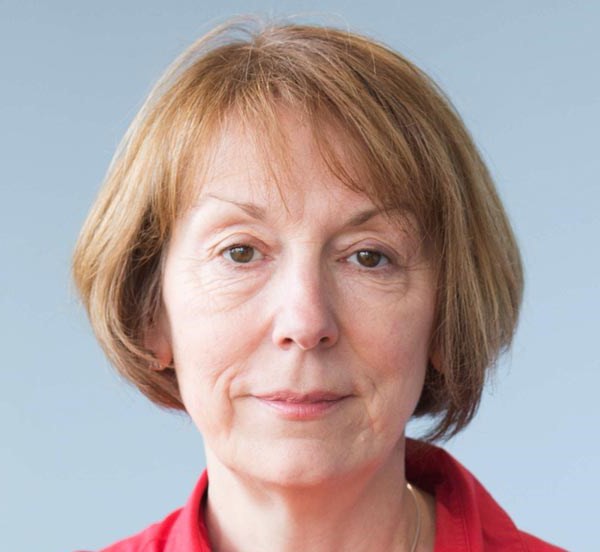 Recent publicationsGilmour, L., Honeybul, L., Lewis, S., Smith, E., Cheyne, H., Aladangady, N., Featherstone, B., Maxwell, M., Neale, J. and Radcliffe, P. (2024) Scoping review: mapping clinical guidelines and policy documents that address the needs of women who are dependent on drugs during the perinatal period. BMC Pregnancy and Childbirth, 24 (84).Irvine, L., Burton, J.K., Ali, M., Booth, J., Desborough, J., Logan, P., Moniz-Cook, E., Surr, C., Wright,D. and Goodman, C. (2024) Data Resource Profile: the Virtual International Care Homes Trials Archive (VICHTA). International Journal of Population Data Science, 8 (6).Krishnaswamy, P.H., Middleton, E., Hagen, S., Guerrero, K.L. and Booth, J. (2024) Women's Experiences of Urinary Tract Infections and Impact on Life: An Exploratory Qualitative Study. Urogynecology (Philadelphia, Pa.), 30 (1), pp. 80-86.Lamont, K., C Van Woerden, H., King, E., Wendelboe-Nelson, C., W. Humphry, R., Stark, C., Williams,C. and Maxwell, M. (2024) Improving the mental health of farmers: what types of remote support are acceptable, feasible, and improve outcomes? A feasibility RCT. Discover Mental Health, 4 (4).McHale, C., Cruickshank, S., Brown, T., Torrens, C., Armes, J., Fenlon, D., Banks, E., Kelsey, T. and Humphris, G. (2024) Mini-AFTERc: a controlled pilot trial of a nurse-led psychological intervention for fear of breast cancer recurrence. Pilot Feasibility Studies, 10 (3).Co-Directors Blog:Sadly, this will be the final newsletter and blogfrom the NMAHP-Research Unit. For the past 2 years we have been busy discussing andforming transition arrangements as we reachthe end of our funding from the Chief ScientistOffice (CSO) for Scotland. At GCU, staff will become integrated within the School of Health and Life Sciences and its existing Research Centre for Health (ReaCH). The NMAHP-RU and its staff at University of Stirling will transition to a new Centre for Healthcare and Community Research (CHeCR). These arrangements will take effect from April 2024. A final report will besubmitted to the CSO in April 2024 which will include a brief history of the Unit as well as our key achievements over our 30-year history. The formal partnership between our host Universities will cease but our spirit of friendship, collegiality and collaboration will continue even as we respond to new directions within each host University. We believe it is still a sad day for NMAHP research in Scotland as we formally close its centre of excellence and a home where NMAHP researchers were nurtured to compete at the highest levels and deliver high quality research for Scotland. We thank our supporters and wish all our staff the very best as we continue our research journeys.Best Wishes, Margaret Maxwell & Helen CheyneIn brief:Volume 6, Issue 1.	31/01/24The InternationalContinence Society hostsits annual meeting bringingtogether healthcareprofessionals interested intreating incontinencepatients. This year’s eventwill take place in October inMadrid and ProfessorSuzanne Hagen has beeninvited to attend as akeynote speaker.Working on a transdisciplinary and transcultural projectBy Hannah Hale, Research Fellow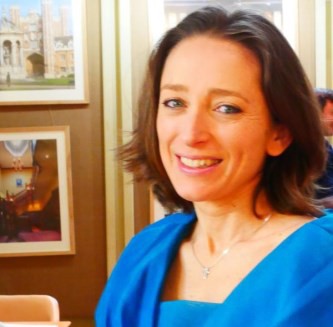 TOPSY study updateBy Suzanne Hagen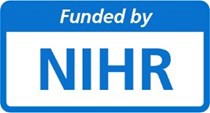 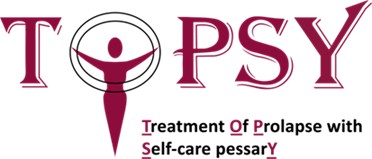  ICS 2024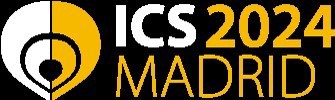 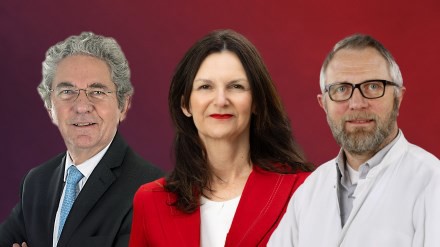 Working on a transdisciplinary and transcultural projectBy Hannah Hale, Research FellowTOPSY study updateBy Suzanne HagenI’d like to share some good news regarding some funding I applied for from my professional body, The Royal College of Occupational Therapists (RCOT). This is to support me in undertaking a Joanna Briggs Institute Comprehensive Systematic Review Training Programme through Robert Gordon University. I applied for one of ‘The Pearson Awards’ which offers up to £750 to “support an individual occupational therapist or student/learner member towards an activity that forms part of their education, research or continuing professional development” (RCOT 2024). I was delighted to be awarded £741 towards this training opportunity and would like to thank the RCOT, Pearson Education and my supervisors, Bridget Davis and Alex Todhunter-Brown, for their support.Working on a transdisciplinary and transcultural projectBy Hannah Hale, Research FellowTOPSY study updateBy Suzanne HagenJay WebsterWorking on a transdisciplinary and transcultural projectBy Hannah Hale, Research FellowTOPSY study updateBy Suzanne HagenInside this issue:Working on a transdisciplinary and transcultural projectBy Hannah Hale, Research FellowTOPSY study updateBy Suzanne HagenTransdisciplinary          1and transculturalprojectWorking on a transdisciplinary and transcultural projectBy Hannah Hale, Research FellowTOPSY study updateBy Suzanne HagenWorking on a transdisciplinary and transcultural projectBy Hannah Hale, Research FellowTOPSY study updateBy Suzanne HagenTopsy Study Update     1Working on a transdisciplinary and transcultural projectBy Hannah Hale, Research FellowTOPSY study updateBy Suzanne HagenWorking on a transdisciplinary and transcultural projectBy Hannah Hale, Research FellowTOPSY study updateBy Suzanne HagenWhat helps or hinders    2 nurses to lead funded research projects?Working on a transdisciplinary and transcultural projectBy Hannah Hale, Research FellowTOPSY study updateBy Suzanne Hagen